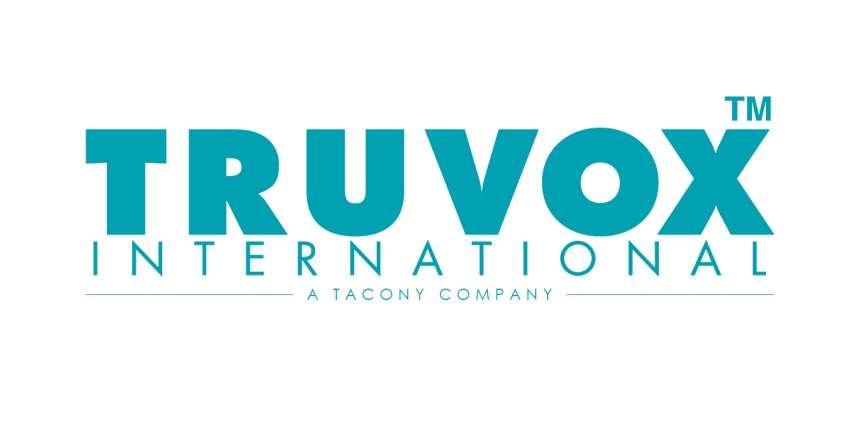 FAULT FINDING GUIDE
HM10, HM10HD & HM20HDModel: ………………………………………………………………………………………………………………………………………….Serial no: ………………………………………………………………………………………………………………………………………NOTE: Please refer to the machine pictorial in the manual MACHINE DOES NOT WORKMACHINE IS LEAVING STREAKS ON THE CARPETADDITIONAL COMMENTS:For any other issues or assistance in carrying out these checks please contact the Truvox Service Desk. Truvox International Limited,  Unit C (East), Hamilton Business Park, Manaton Way, Botley Road, Hedge End, Southampton SO30 2JR, UK
Tel: + 44 (0) 23 8070 6601 | Email: service@truvox.com |  Web: www.truvox.comHas the machine worked before?Have you checked the power cable and fuse for damage?Have you tried in another plug socket?MACHINE IS NOT PICKING UP WATERDoes the vacuum motor run when switched on?Check the suction hose for blockages?Check the floor tool, up-tool and wand for blockages?Check the dirty water tank lid and gasket are not damaged and fitted correctly?Check the float is clean and not stuck at the top of the dirty water lid?NO SOLUTION ON FLOOR Check you have water in your clean water tank?Check that you can hear the pump coming on when switched on?Check the solution hose is connected correctly at both ends?Check that the filter is clean in the clean water tank?Check your nozzle for blockages or damage and clean if necessary (fizzy drink or Vinegar is recommended)Ensure you are not putting too much water on the carpet Check you are not using too much chemical (always read the instructions on the bottle) Check the vacuum hose for blockages Ensure you are not moving too fast over the area which is not giving the machine enough time to pick up the water and chemical 